Publicado en Madrid el 11/04/2019 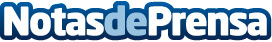 Kaiserwetter presenta ZULU, el primer Configurador Online de Servicios para energías renovables del mundoEl Configurador de Servicios permite a inversores, propietarios y operadores de parques energéticos seleccionar online paquetes de servicios de acuerdo con las necesidades individuales y a un precio fijoDatos de contacto:Víctor Castell626236341Nota de prensa publicada en: https://www.notasdeprensa.es/kaiserwetter-presenta-zulu-el-primer Categorias: Nacional Finanzas Ecología E-Commerce Sector Energético http://www.notasdeprensa.es